Администрация Муниципального образования «Усть-Коксинский район» информирует о возможности предоставления следующих земельных участков в аренду для индивидуального жилищного строительства, имеющих общее местоположение: Республика Алтай, Усть-Коксинский район, и следующие характеристики:1) условный номер земельного участка 04:08:010501:ЗУ1, площадь: 1967 кв.м., адрес: с. Власьево, ул. Родниковая, д. 10 Г;2) условный номер земельного участка 04:08:010501:ЗУ1, площадь: 1727 кв.м., адрес: с. Власьево, ул. Родниковая, д. 10 В;3) условный номер земельного участка 04:08:010301:ЗУ1, площадь: 1766 кв.м., адрес: п. Тюгурюк, ул. Дорожная, д. 3 А;4) условный номер земельного участка 04:08:041006:ЗУ1, площадь: 2500 кв.м., адрес: с. Юстик, пер. Новый, д. 18;5) условный номер земельного участка 04:08:080201:ЗУ1, площадь: 2000 кв.м., адрес: п. Кучерла, ул. Солнечная, д. 1 А;6) условный номер земельного участка 04:08:080201:ЗУ1, площадь: 2000 кв.м., адрес: п. Кучерла, ул. Солнечная, д. 3 А;7) условный номер земельного участка 04:08:080701:ЗУ1, площадь: 1500 кв.м., адрес: с. Тюнгур, ул. Бирюзовая, д. 2 А;8) условный номер земельного участка 04:08:080701:ЗУ1, площадь: 1500 кв.м., адрес: с. Тюнгур, ул. Бирюзовая, д. 2 Б;9) условный номер земельного участка 04:08:080201:ЗУ1, площадь: 2000 кв.м., адрес: п. Кучерла, ул. Солнечная, д. 3;10) условный номер земельного участка 04:08:080201:ЗУ1, площадь: 2000 кв.м., адрес: п. Кучерла, ул. Солнечная, д. 5;11) условный номер земельного участка 04:08:080201:ЗУ1, площадь: 1999 кв.м., адрес: п. Кучерла, ул. Солнечная, д. 7;12) условный номер земельного участка 04:08:080201:ЗУ1, площадь: 1936 кв.м., адрес: п. Кучерла, ул. Солнечная, д. 8;13) условный номер земельного участка 04:08:080701:ЗУ1, площадь: 1500 кв.м., адрес: с. Тюнгур, ул. Бирюзовая, д. 1 А;14) условный номер земельного участка 04:08:080701:ЗУ1, площадь: 1500 кв.м., адрес: с. Тюнгур, ул. Бирюзовая, д. 3 А;15) условный номер земельного участка 04:08:020101:ЗУ1, площадь: 1534 кв.м., адрес: с. Карагай, ул. Нагорная, д. 1 А;16) кадастровый номер земельного участка 04:08:011308:207, площадь: 1582 кв.м., адрес: с. Усть-Кокса, ул. Подгорная, д. 20;Лица, заинтересованные в предоставлении вышеуказанных земельных участков, для указанных целей вправе в течение тридцати дней со дня опубликования настоящего  извещения подавать заявления о намерении участвовать в аукционе на право заключения договора аренды, в Администрацию МО «Усть-Коксинский район».Адрес и способ подачи заявлений:Заявления подаются в письменной форме заинтересованным лицом лично, при наличии документа удостоверяющего личность, либо уполномоченным представителем заявителя, при наличии документа подтверждающего права (полномочия) представителя, по адресу: Республика Алтай, Усть-Коксинский район, с. Усть-Кокса, ул. Харитошкина, д. 3, в течении 30 дней, со дня опубликования извещения.Со схемами расположения, вышеуказанных земельных участков, можно ознакомиться по адресу: РА, Усть-Коксинский район, с. Усть-Кокса, ул. Харитошкина, д. 6, с 10 до 12 часов, сайте Администрации МО «Усть-Коксинский район» по адресу: http://altay-ust-koksa.ru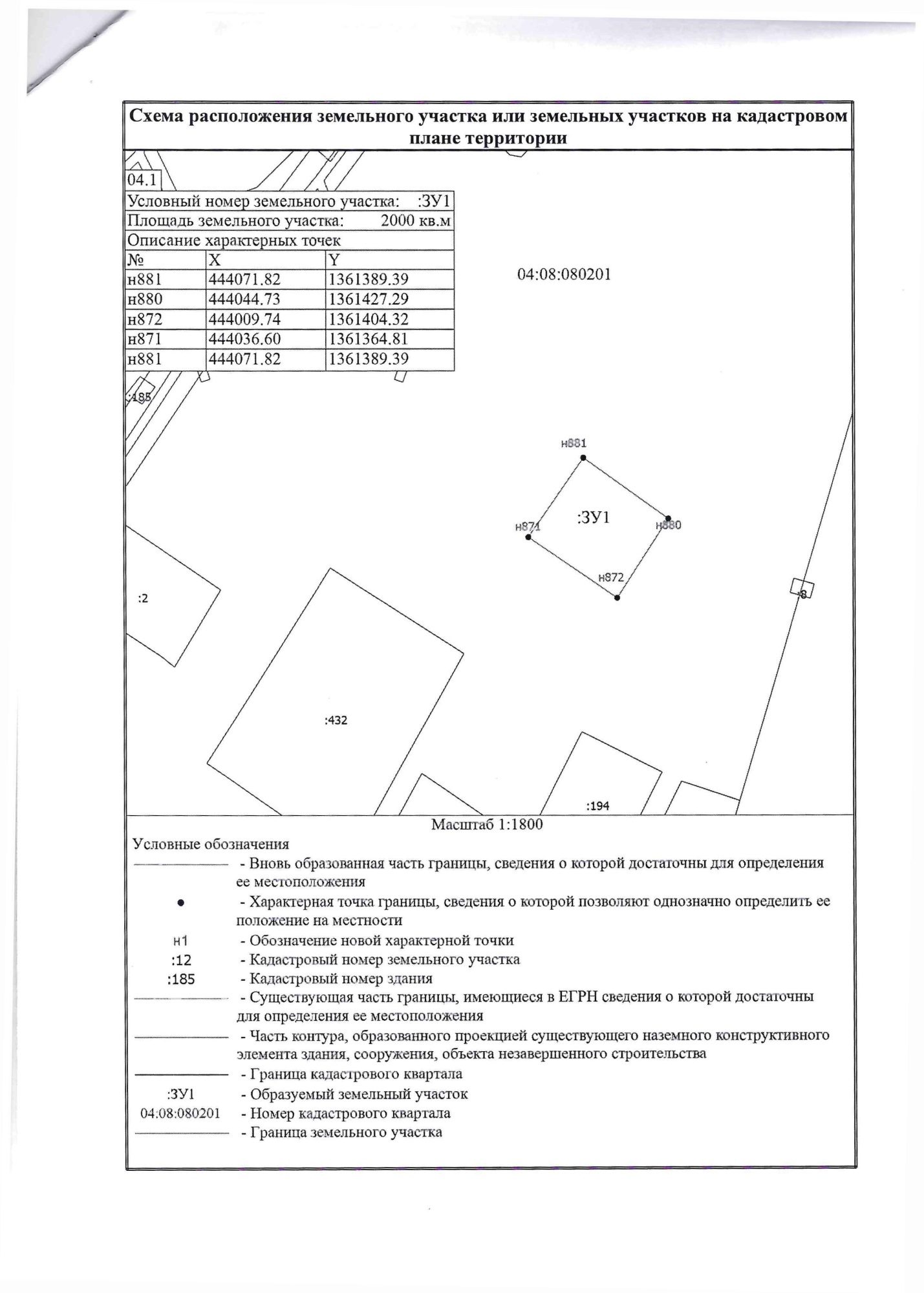 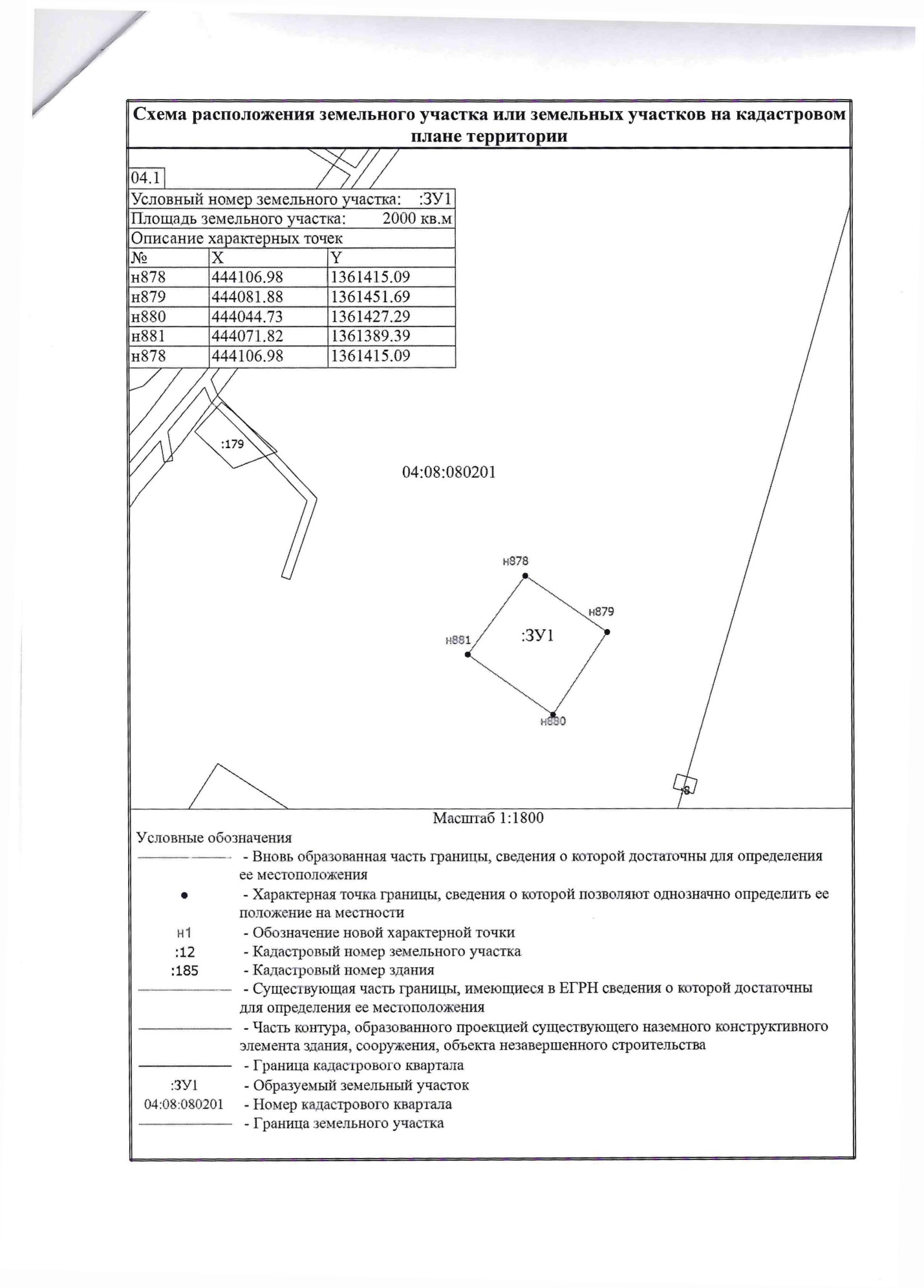 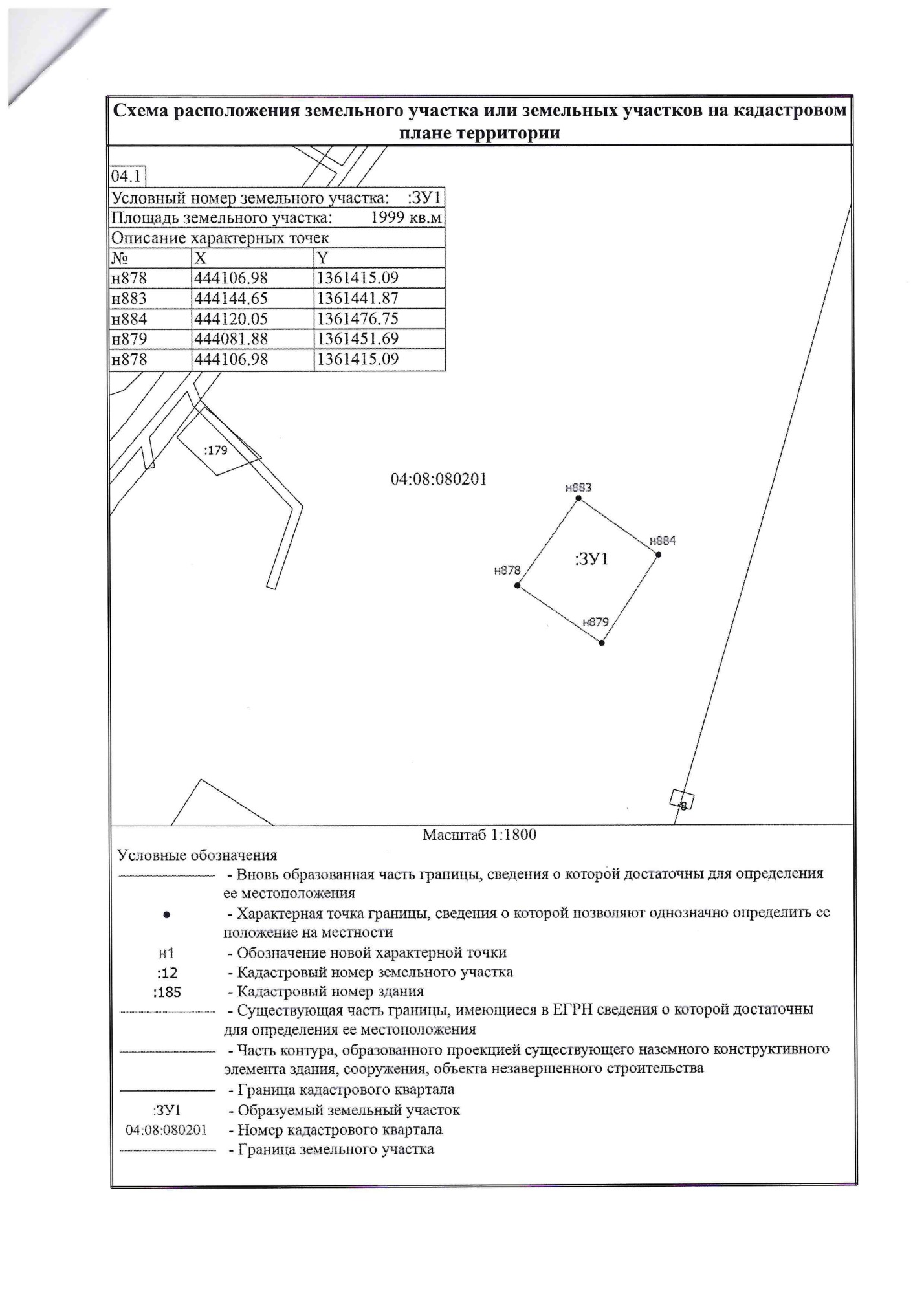 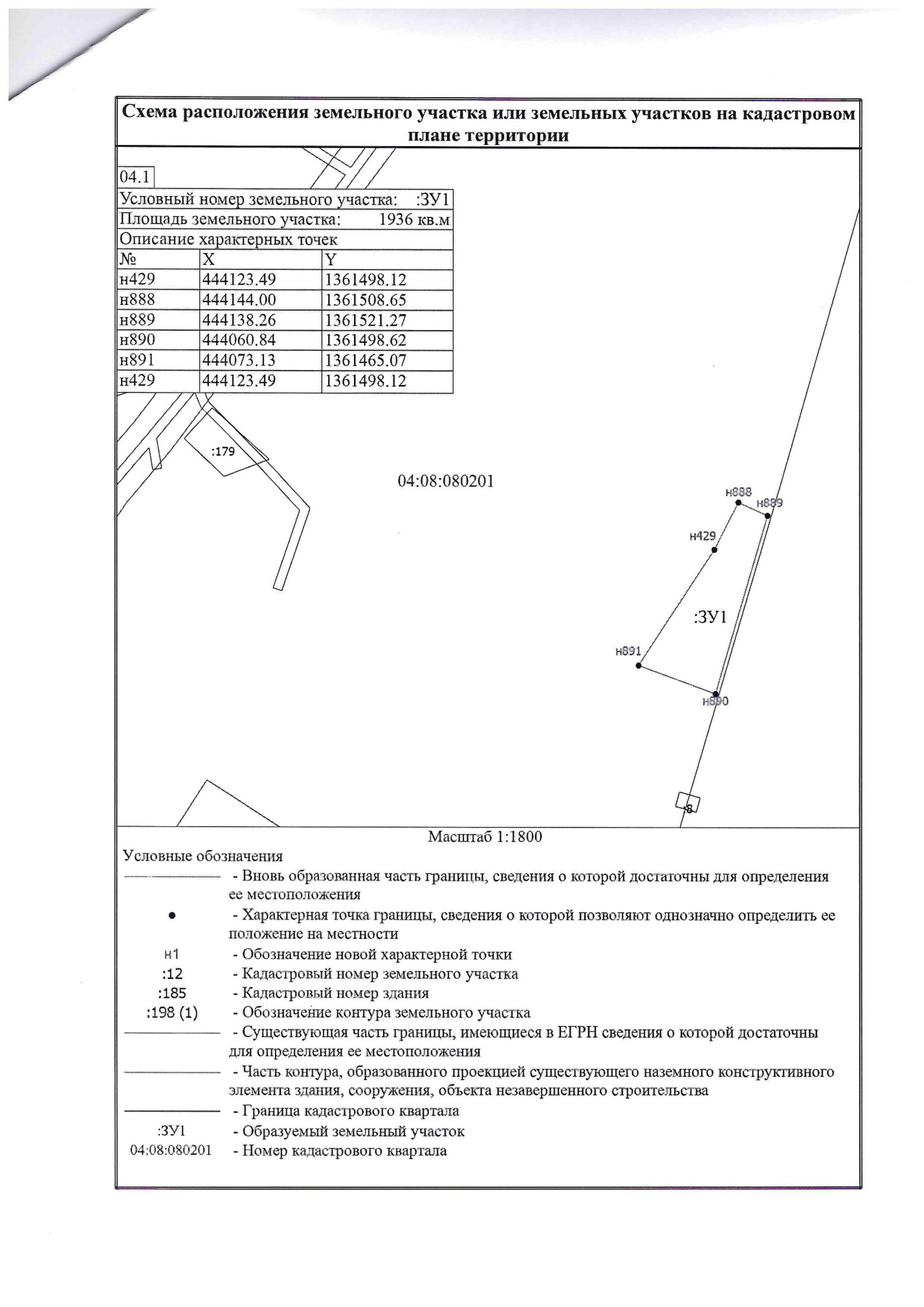 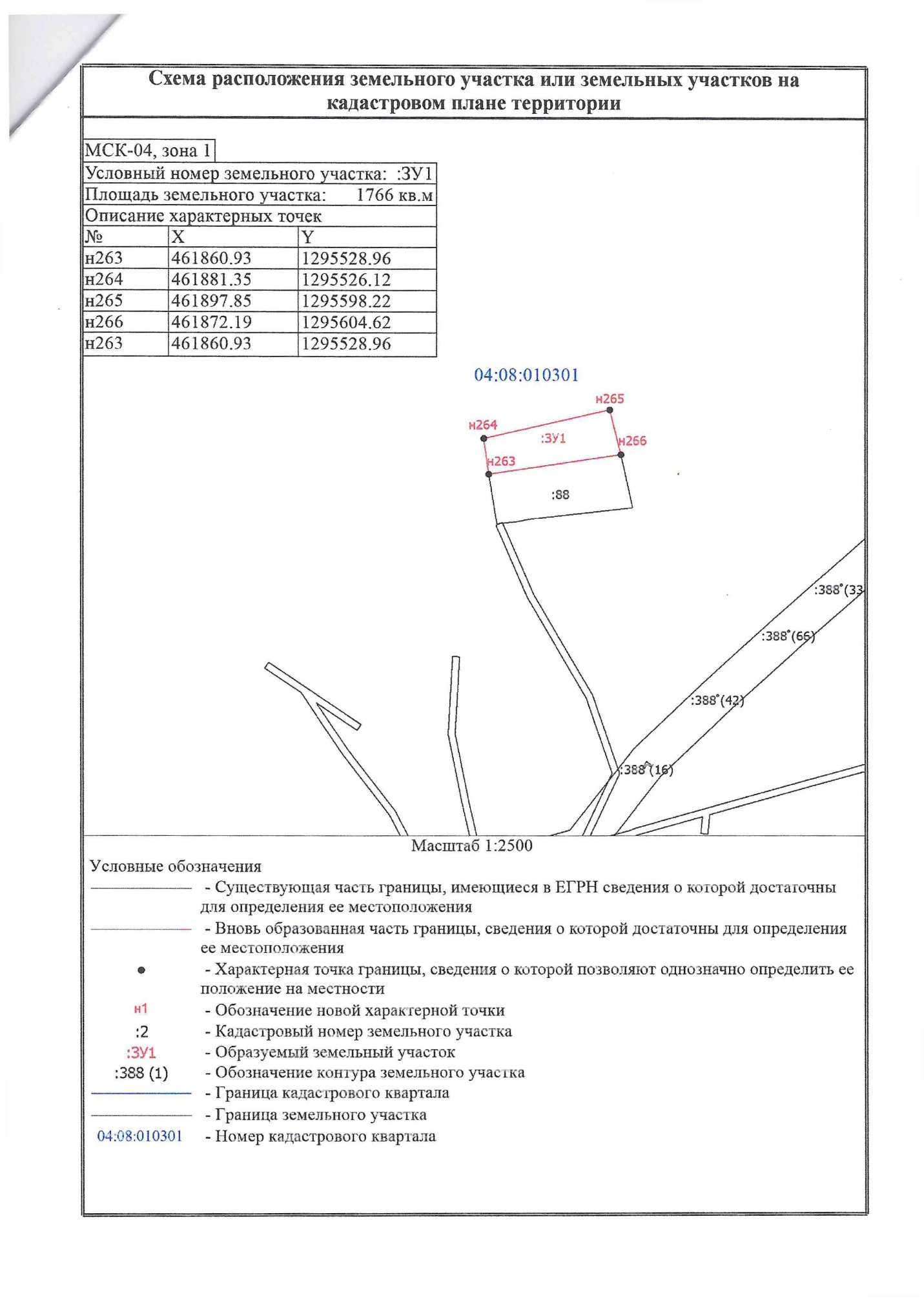 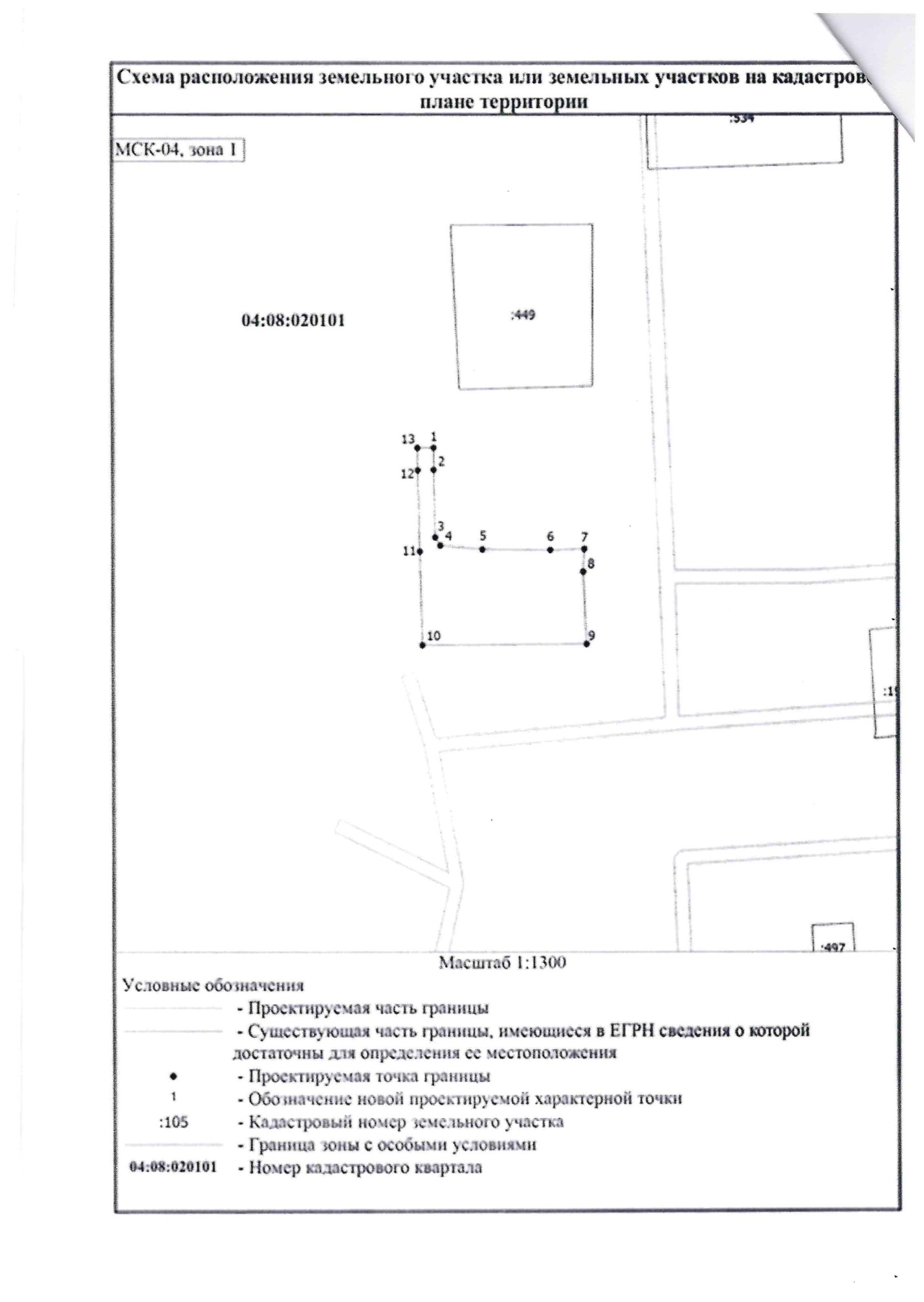 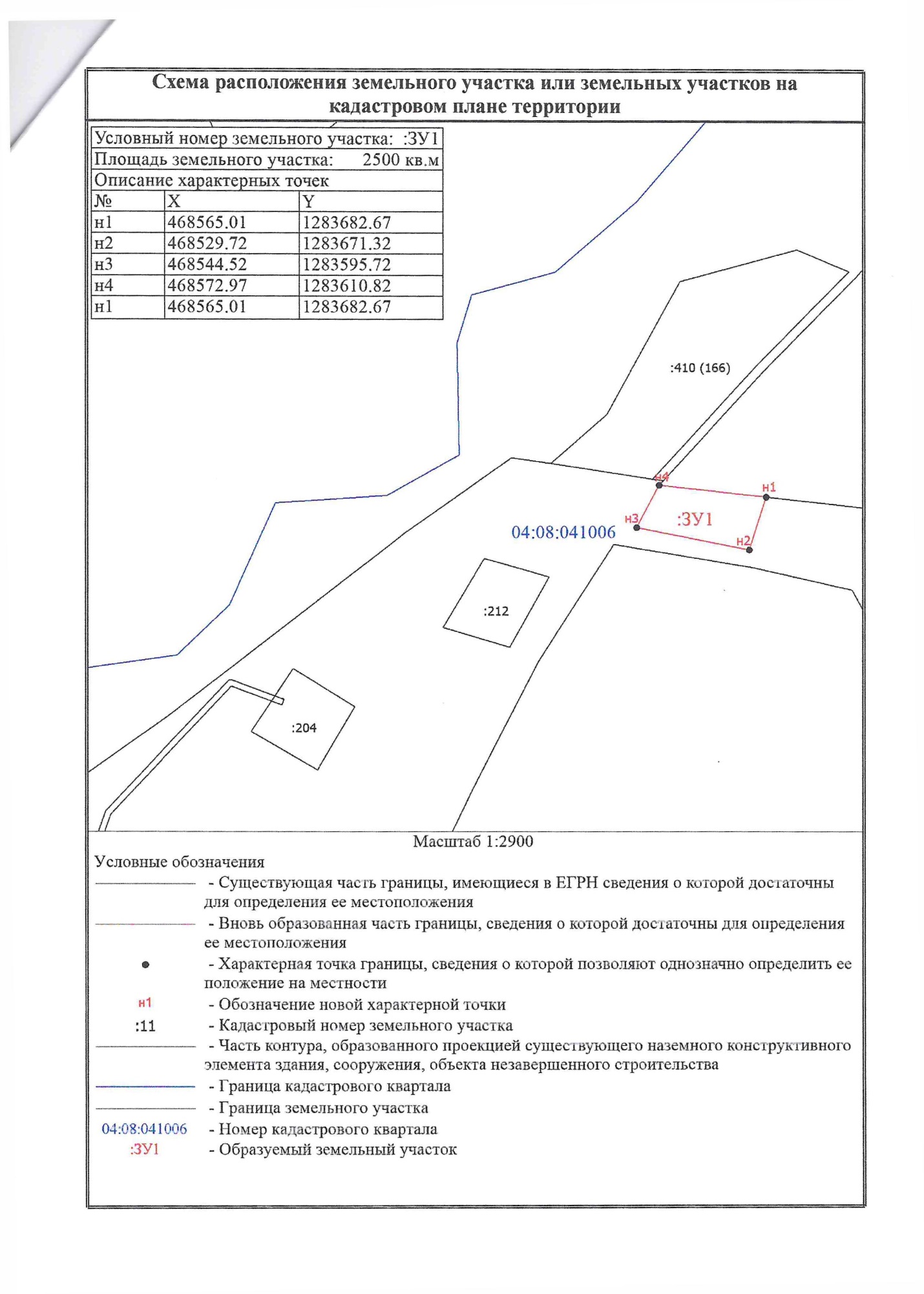 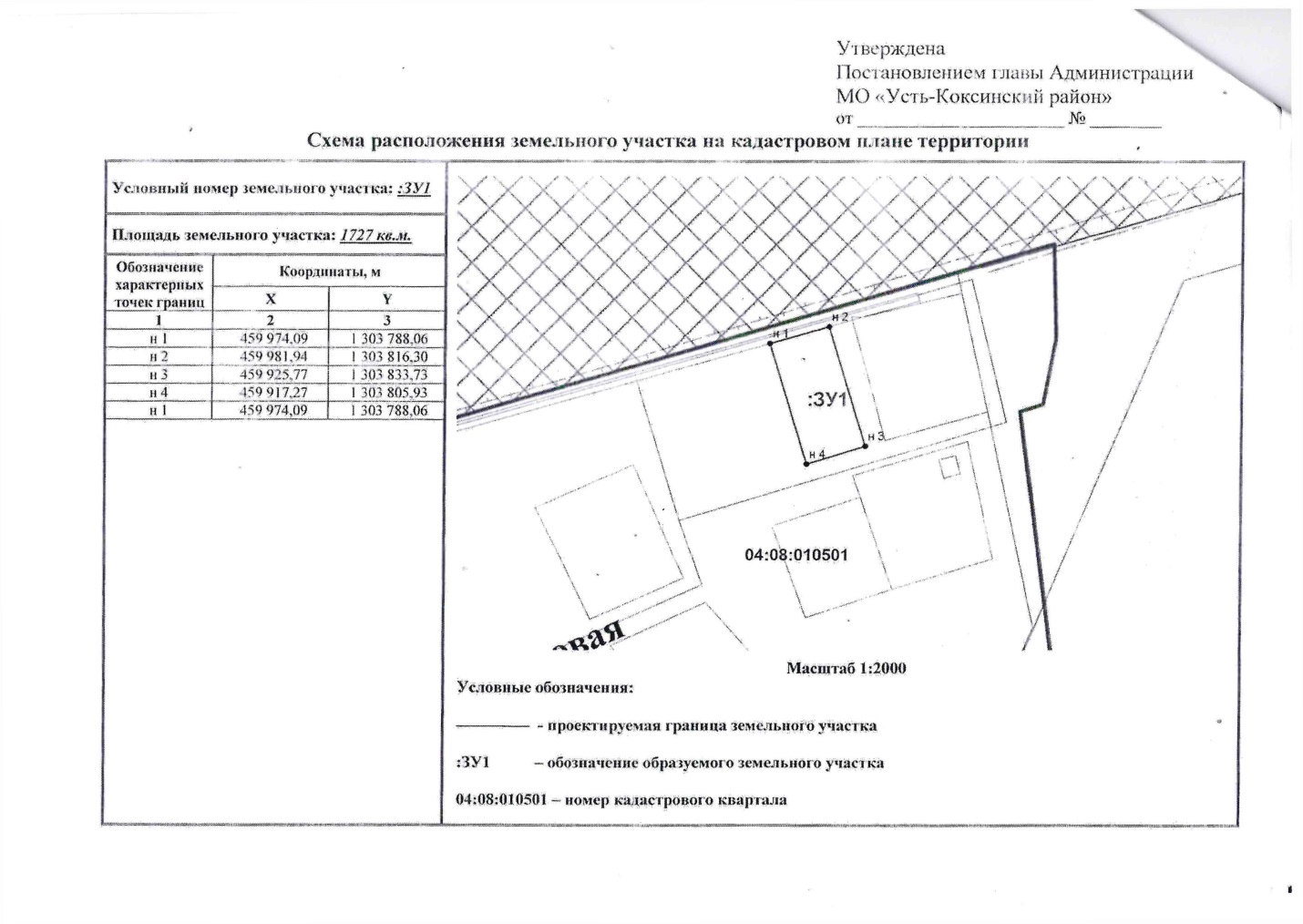 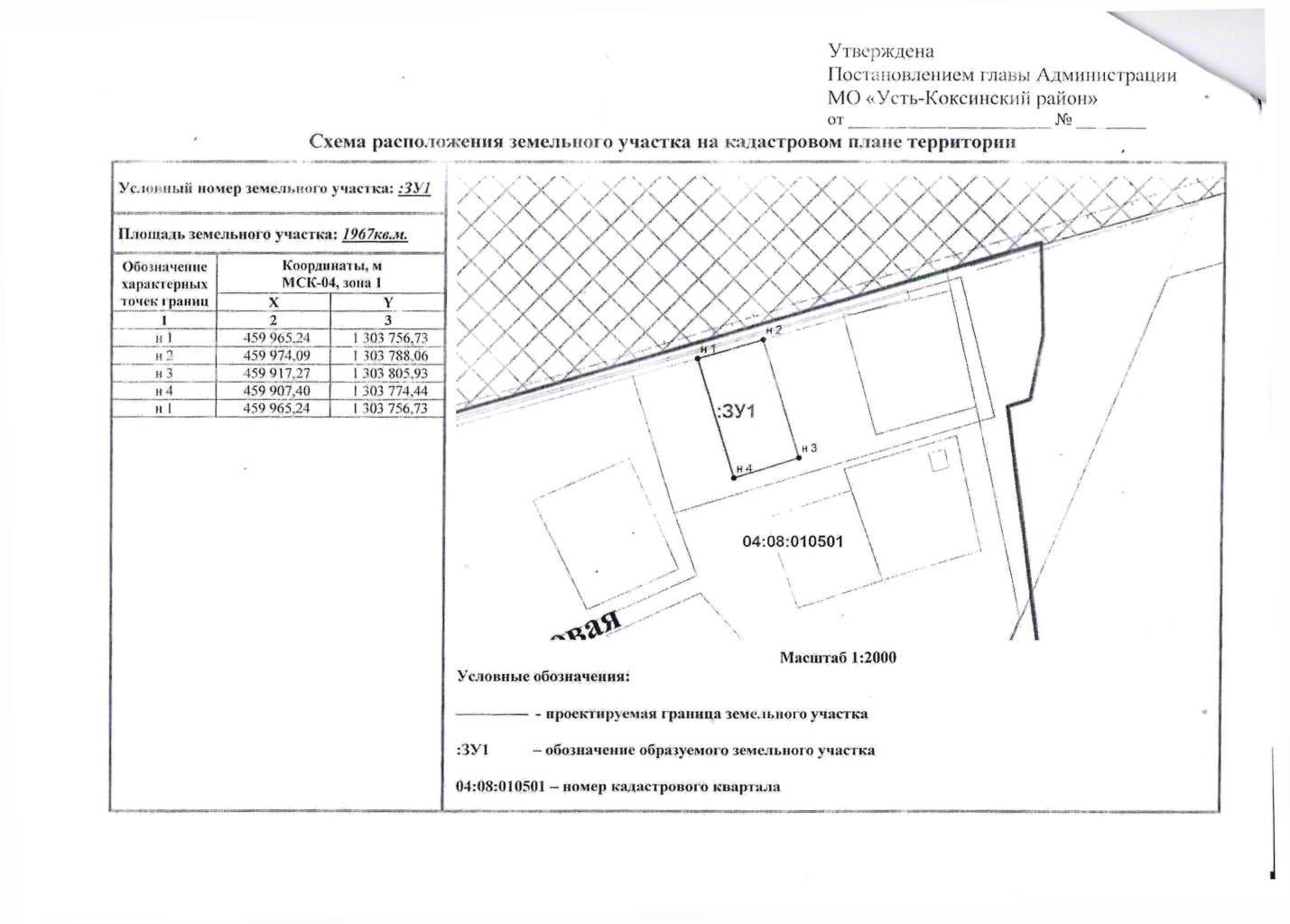 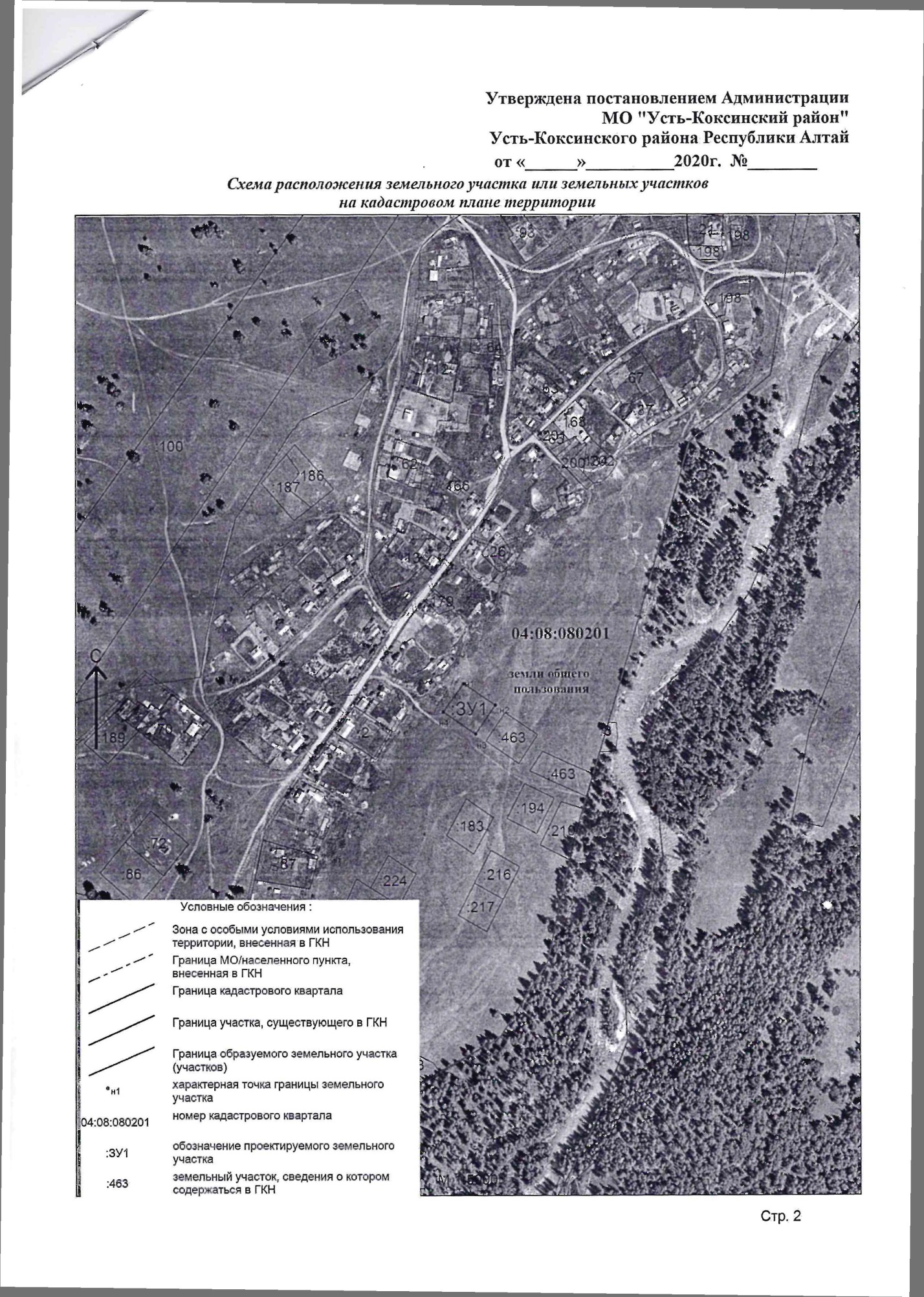 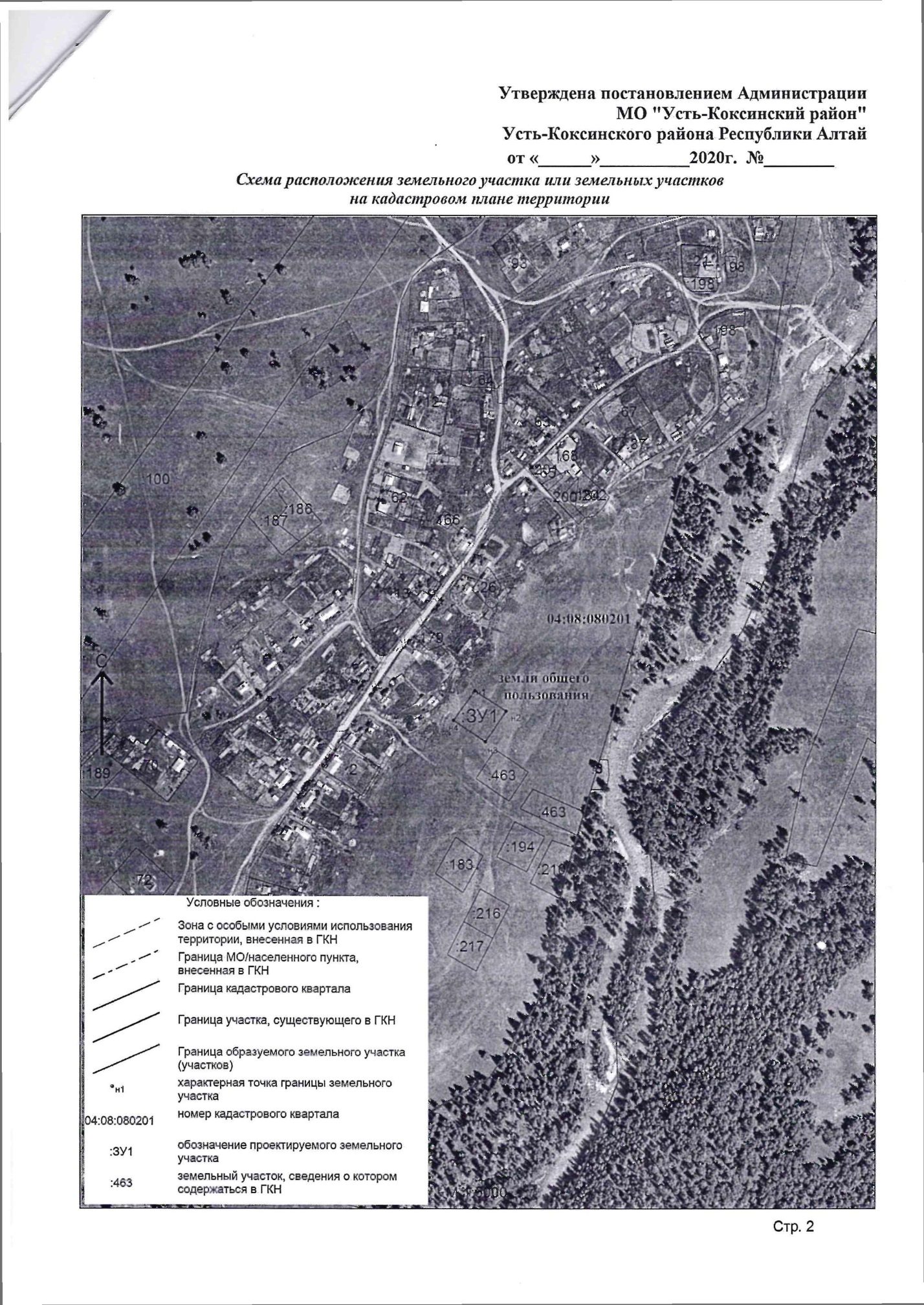 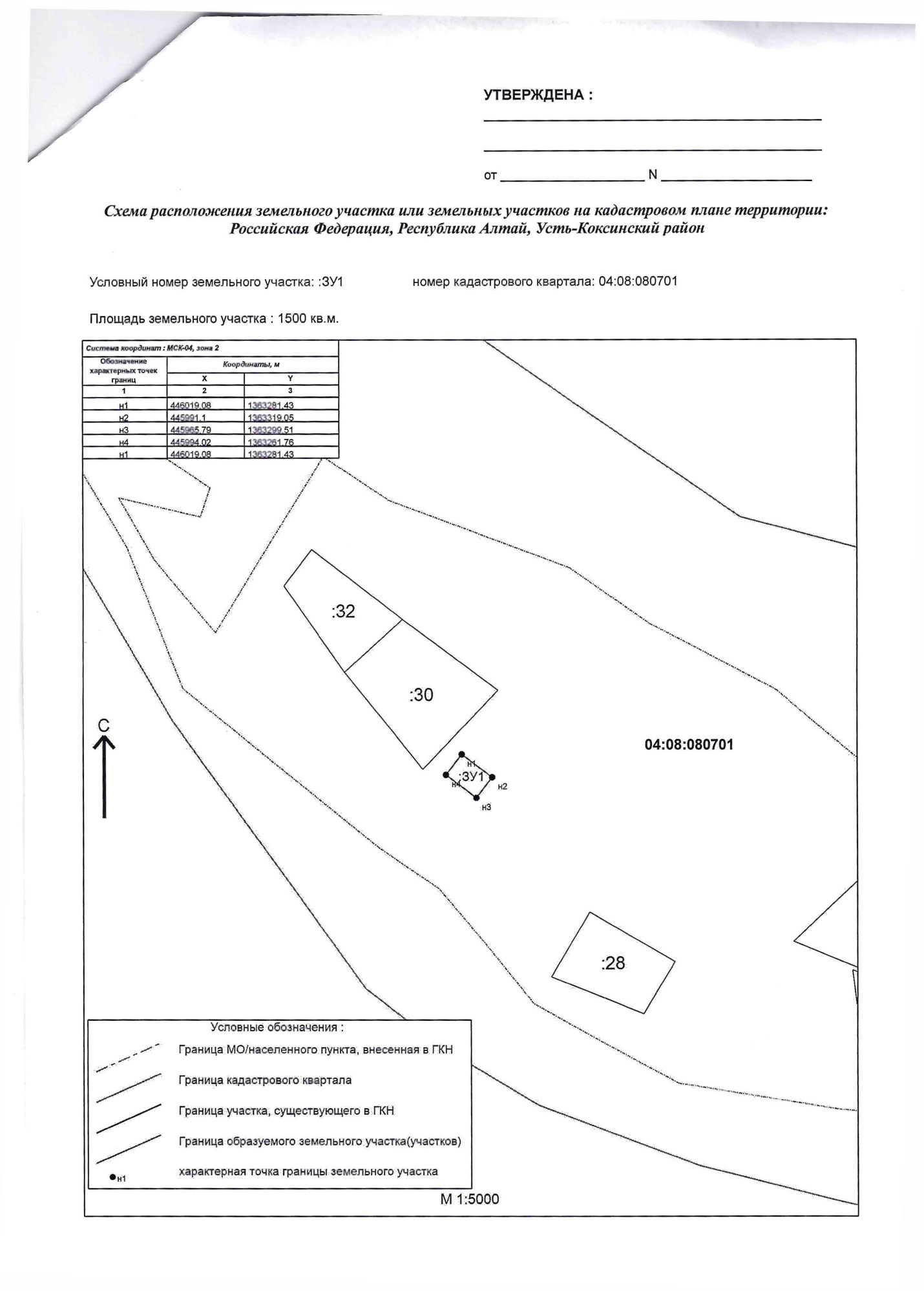 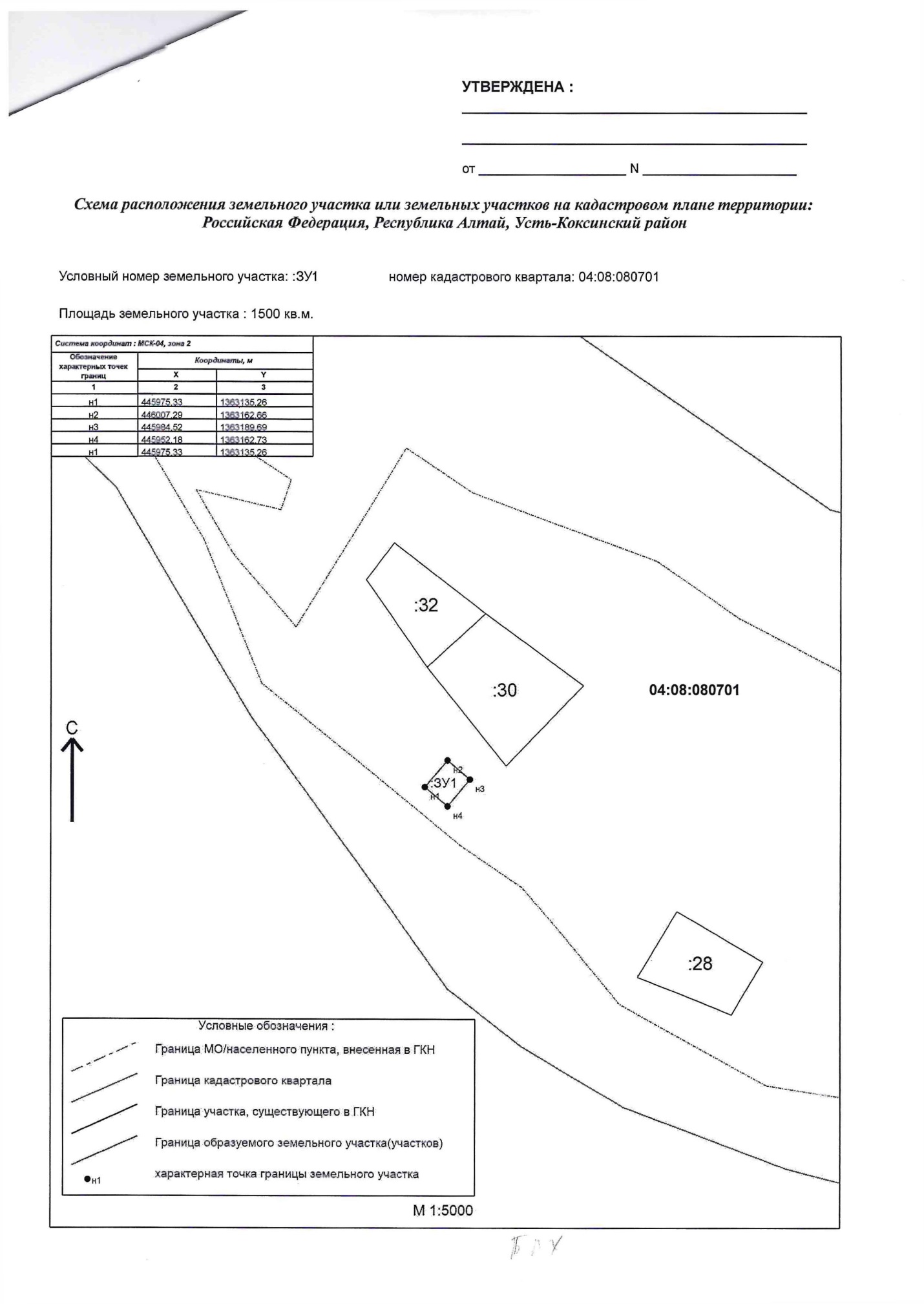 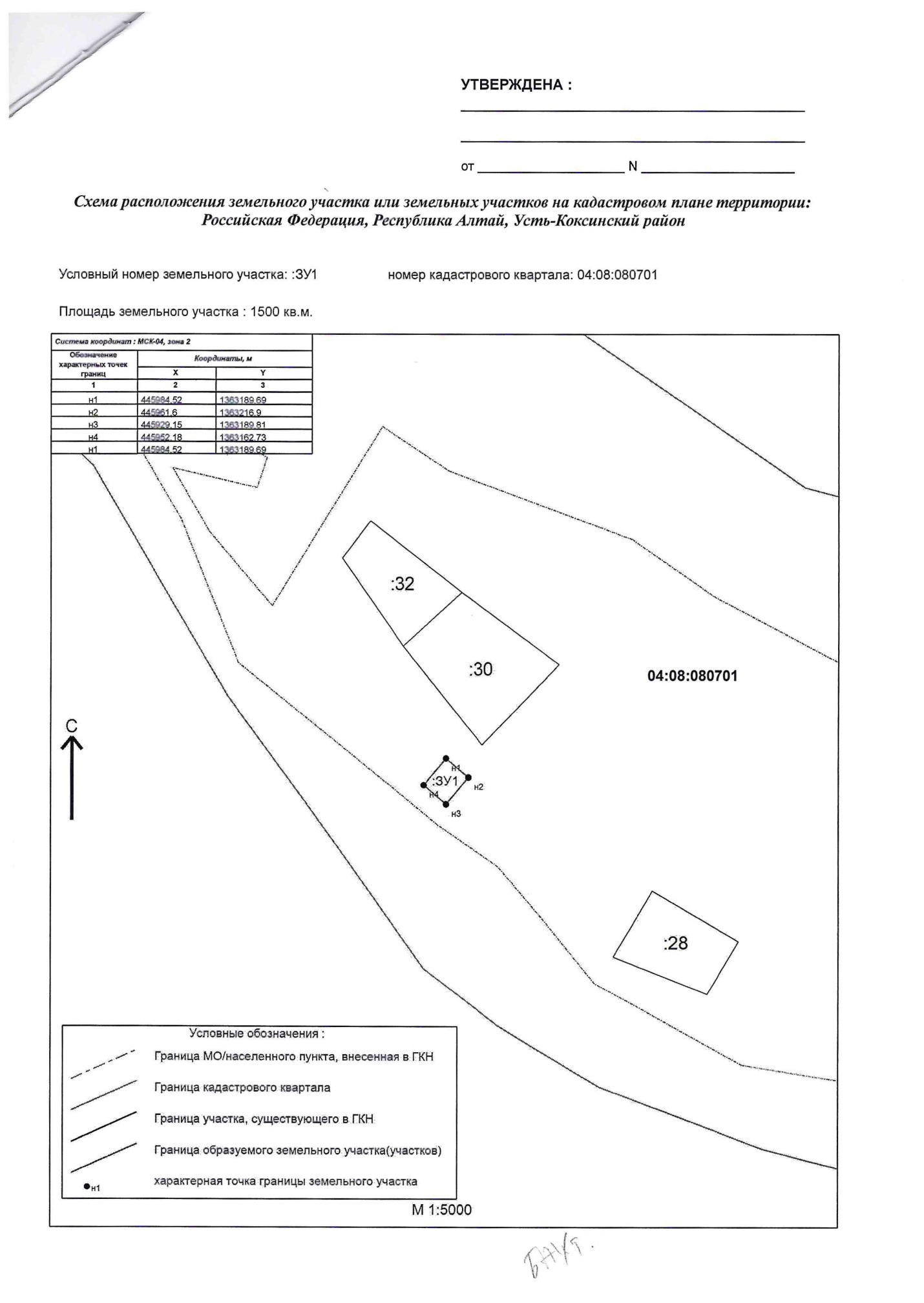 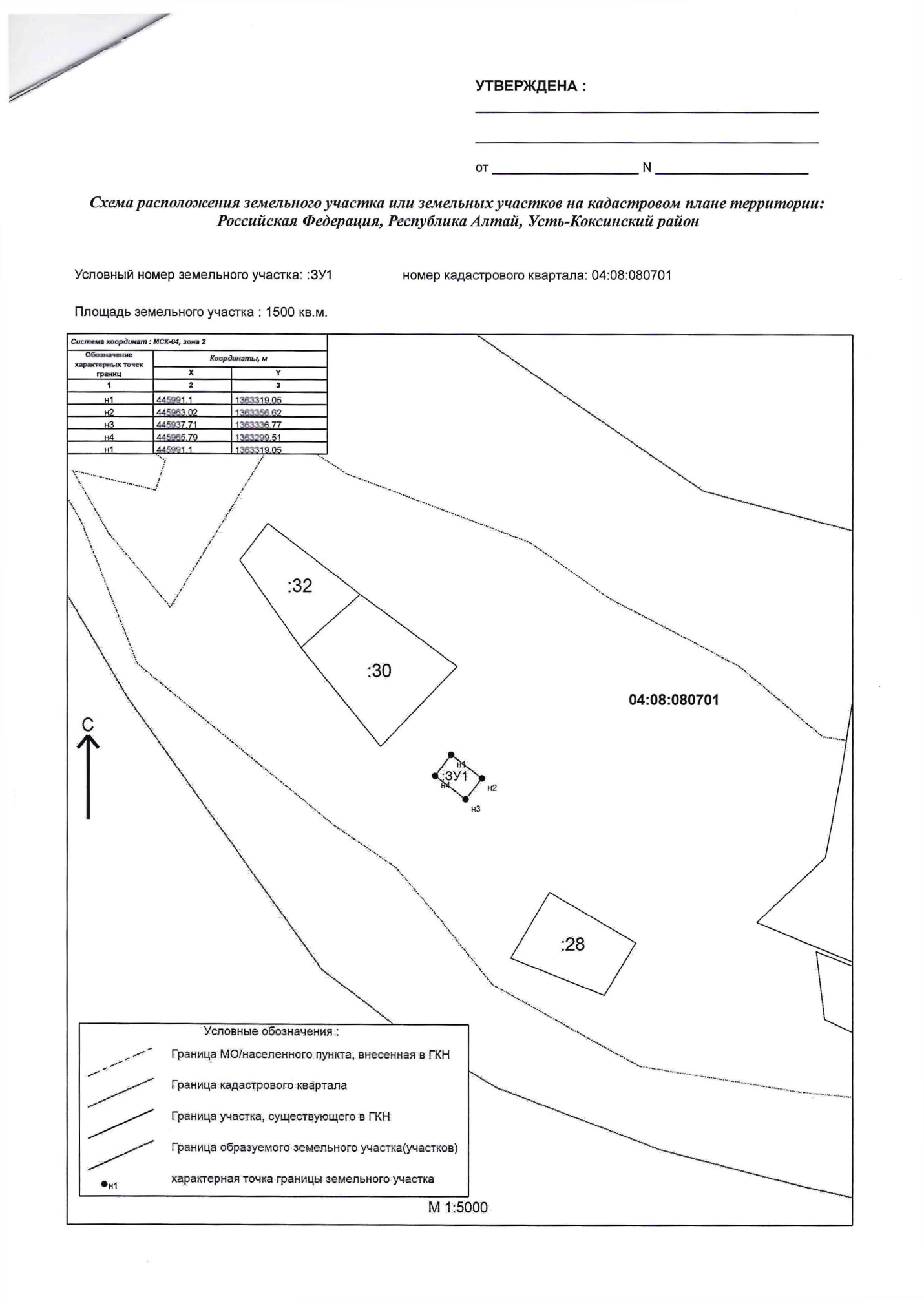 